Утвержден постановлением администрации                                                                                                 Сусанинского сельского поселения                                                                                                                  № 303 от 04.09.2023 (с изменениями от 27.10.2023 г. № 362) (Приложение №1)Перечень (реестр)мест (площадок) накопления твердых коммунальных отходов на территории Сусанинского сельского поселения(Приложение №2)Схема размещения мест (площадок)накопления твердых коммунальных отходов на территории Сусанинского сельского поселения№ п.п.Данные о нахождении места (площадок) накопления ТКОДанные о технических характеристиках мест (площадок) накопления ТКОДанные о собственникахмест (площадок) накопления ТКО(ОГРН/ИНН) Данные об источниках накопления ТКО которые складируются в местах (на площадках) накопления ТКО12345п. Сусаниноп. Сусаниноп. Сусаниноп. Сусаниноп. Сусанино1ул. 6 линия (въезд),59.490708, 30.333938Покрытие – бетонПлощадь – 24 м2 (без площади пандуса)Количество контейнеров – 4 шт. (7,5м3 каждый)Администрация Сусанинского сельского поселенияп. Сусанино, Петровский пр-т., д. 201054701273659 / 4705031005от населения2ул. 6 линия, напротив д. 43,59.491161, 30.370110Покрытие – бетонПлощадь – 17,64 м2 (без площади пандуса)Количество контейнеров – 1 шт. (7,5м3)Администрация Сусанинского сельского поселенияп. Сусанино, Петровский пр-т., д. 201054701273659 / 4705031005от населения3ул. 7 линия, около МКД,59.489705, 30.366633Покрытие – бетонПлощадь – 17,64 м2 (без площади пандуса)Количество контейнеров – 1 шт. (7,5м3)Администрация Сусанинского сельского поселенияп. Сусанино, Петровский пр-т., д. 201054701273659 / 4705031005от населения4ул. 10 линия, д. 125,59.485698, 30.353859Покрытие – бетонПлощадь – 12 м2Количество контейнеров – 1 шт. (7,5м3)Администрация Сусанинского сельского поселенияп. Сусанино, Петровский пр-т., д. 201054701273659 / 4705031005от населения5ул. 1 линия, д. 68,59.497276, 30.370407Покрытие – бетонПлощадь – 24 м2Количество контейнеров – 2 шт. (7,5м3 каждый)Администрация Сусанинского сельского поселенияп. Сусанино, Петровский пр-т., д. 201054701273659 / 4705031005от населения6ул. 3 линия, д. 167,59.494761, 30.351968Покрытие – бетонПлощадь – 12 м2Количество контейнеров – 1 шт. (7,5м3)Администрация Сусанинского сельского поселенияп. Сусанино, Петровский пр-т., д. 201054701273659 / 4705031005от населения7ул. 5 линия, д. 60,59.493356, 30.360702Покрытие – бетонПлощадь – 17,64 м2 (без площади пандуса)Количество контейнеров – 1 шт. (7,5м3)Администрация Сусанинского сельского поселенияп. Сусанино, Петровский пр-т., д. 201054701273659 / 4705031005от населения8ул. Казарма 51 км,59.485669, 30.358990Покрытие – бетонПлощадь – 17,64 м2 (без площади пандуса)Количество контейнеров – 1 шт. (7,5м3)Администрация Сусанинского сельского поселенияп. Сусанино, Петровский пр-т., д. 201054701273659 / 4705031005от населения96 линия, за д. 112,59.490391, 30.360197Покрытие – бетонПлощадь – 18,9 м2 (без площади пандуса)Количество контейнеров – 1 шт. (7,5м3)Администрация Сусанинского сельского поселенияп. Сусанино, Петровский пр-т., д. 201054701273659 / 4705031005от населения10ул. 6 линия, д. 63,59.491054, 30.365802Покрытие – бетонПлощадь – 18,9 м2 (без площади пандуса)Количество контейнеров – 1 шт. (7,5м3)Администрация Сусанинского сельского поселенияп. Сусанино, Петровский пр-т., д. 201054701273659 / 4705031005от населения11ул. 4-я линия, дом № 108, корпус а59.493039, 30.360563Покрытие – бетонПлощадь – 6 м2Количество контейнеров – 1 шт. (0,75м3)АО «Тандер» (сеть магазинов «Магнит»),п. Сусанино, ул. 4-я линия, дом № 108, корпус аИНН 7743866321от организациип. Семриноп. Семриноп. Семриноп. Семриноп. Семрино12ул. 4 линия, напротив д. 1,59.542122, 30.381257Покрытие – бетонПлощадь – 18,9 м2 (без площади пандуса)Количество контейнеров – 1 шт. (7,5м3)Администрация Сусанинского сельского поселенияп. Сусанино, Петровский пр-т., д. 201054701273659 / 4705031005от населения13ул. 6 линия, напротив д. 1,59.544510, 30.382164Покрытие – бетонПлощадь – 18,9 м2 (без площади пандуса)Количество контейнеров – 1 шт. (7,5м3)Администрация Сусанинского сельского поселенияп. Сусанино, Петровский пр-т., д. 201054701273659 / 4705031005от населения14ул. 8 линия, д. 2,59.546935, 30.383974,Покрытие – бетонПлощадь – 17,64 м2 (без площади пандуса)Количество контейнеров – 1 шт. (7,5м3)Администрация Сусанинского сельского поселенияп. Сусанино, Петровский пр-т., д. 201054701273659 / 4705031005от населения15ул. 1 линия, напротив д. 259.539038, 30.380208,Покрытие – бетонПлощадь – 17,64 м2 (без площади пандуса)Количество контейнеров – 1 шт. (7,5м3)Администрация Сусанинского сельского поселенияп. Сусанино, Петровский пр-т., д. 201054701273659 / 4705031005от населения16ул. 1 линия, за д. 12 (МКД)59.538527, 30.392306Покрытие – бетонПлощадь – 29,25 м2Количество контейнеров – 2 шт. (7,5м3 каждый)Администрация Сусанинского сельского поселенияп. Сусанино, Петровский пр-т., д. 201054701273659 / 4705031005от населения17ул. Большой проспект, за д. 4 (МКД),59.537818, 30.388527Покрытие – бетонПлощадь – 29,25 м2Количество контейнеров – 2 шт. (7,5м3 каждый)Администрация Сусанинского сельского поселенияп. Сусанино, Петровский пр-т., д. 201054701273659 / 4705031005от населения18ул. Хвойная,59.528774, 30.366523Покрытие – бетонПлощадь – 12 м2Количество контейнеров – 1 шт. (7,5м3)ФГКУ комбинат «Заповедник» Росрезервап. Семрино ул. Хвойная, д. 241024702085891 / 4719007740от населения19ул. Хвойная, д. 24,59.527266, 30.373036Покрытие – бетонПлощадь – 12 м2Количество контейнеров – 1 шт. (7,5м3)ФГКУ комбинат «Заповедник» Росрезервап. Семрино ул. Хвойная, д. 241024702085891 / 4719007740от учреждения20ул. Хвойная, д. 24а,59.528276, 30.349827Покрытие – бетонПлощадь – 6 м2Количество контейнеров – 1 шт. (0,75м3)МБДОУ «Детский сад №39 комбинированного вида»п. Семрино ул. Хвойная, д. 24а4719020099/470501001от организациип. Кобраловоп. Кобраловоп. Кобраловоп. Кобраловоп. Кобралово21ул. Железнодорожная, д. 4,59.588216, 30.389982Покрытие – бетонПлощадь – 6 м2Количество контейнеров – 1 шт. (0,75м3)Администрация Сусанинского сельского поселенияп. Сусанино, Петровский пр-т., д. 201054701273659 / 4705031005от населения22ул. Центральная, д. 6,59.587387, 30.394004Покрытие – бетонПлощадь – 17,64 м2 (без площади пандуса)Количество контейнеров – 1 шт. (7,5м3)Администрация Сусанинского сельского поселенияп. Сусанино, Петровский пр-т., д. 201054701273659 / 4705031005от населения23ул. Центральная, д. 16,59.586168, 30.395930Покрытие – бетонПлощадь – 17,64 м2 (без площади пандуса)Количество контейнеров – 1 шт. (7,5м3)Администрация Сусанинского сельского поселенияп. Сусанино, Петровский пр-т., д. 201054701273659 / 4705031005от населения24ул. Лесная, д. 2б,59.583586, 30.399182Покрытие – бетонПлощадь – 18,9 м2 (без площади пандуса)Количество контейнеров – 1 шт. (7,5м3)Администрация Сусанинского сельского поселенияп. Сусанино, Петровский пр-т., д. 201054701273659 / 4705031005от населения25ул. Лесная, д. 4,59.584767, 30.402666Покрытие – бетонПлощадь – 18,9 м2 (без площади пандуса)Количество контейнеров – 1 шт. (7,5м3)Администрация Сусанинского сельского поселенияп. Сусанино, Петровский пр-т., д. 201054701273659 / 4705031005от населения26ул. Урожай-1, напротив д. 159.582674, 30.395370Покрытие – бетонПлощадь – 18,9 м2 (без площади пандуса)Количество контейнеров – 1 шт. (7,5м3)Администрация Сусанинского сельского поселенияп. Сусанино, Петровский пр-т., д. 201054701273659 / 4705031005от населения27ул. Урожай-2, напротив д. 159.579394, 30.399838Покрытие – бетонПлощадь – 18,9 м2 (без площади пандуса)Количество контейнеров – 1 шт. (7,5м3)Администрация Сусанинского сельского поселенияп. Сусанино, Петровский пр-т., д. 201054701273659 / 4705031005от населения28угол ул. Цветочная и Светлая, 59.582634, 30.403198Покрытие – бетонПлощадь – 17,64 м2 (без площади пандуса)Количество контейнеров – 1 шт. (7,5м3)Администрация Сусанинского сельского поселенияп. Сусанино, Петровский пр-т., д. 201054701273659 / 4705031005от населения29ул. Березовая роща – Дачная, (напротив магазина), 59.578144, 30.379798Покрытие – бетонПлощадь – 17,64 м2 (без площади пандуса)Количество контейнеров – 1 шт. (7,5м3)Администрация Сусанинского сельского поселенияп. Сусанино, Петровский пр-т., д. 201054701273659 / 4705031005от населения30ул. Дорожная, напротив д. 359.588337, 30.384128Покрытие – бетонПлощадь – 18,9 м2 (без площади пандуса)Количество контейнеров – 1 шт. (7,5м3)Администрация Сусанинского сельского поселенияп. Сусанино, Петровский пр-т., д. 201054701273659 / 4705031005от населения31ул. Центральная, д. № 1,59.587726, 30.395641Покрытие – бетонПлощадь – 15 м2Количество контейнеров – 1 шт. (7,5м3)АО «Тандер» (сеть магазинов «Магнит»),п. Кобралово, ул. Центральная, д. № 1ИНН 7743866321от организации32СНТ «Дружба» массив «Красницы»59.457161, 30.290090Покрытие – бетонПлощадь – 16 м2Количество контейнеров – 4 шт. (7 м3)Садоводческое некоммерческое товарищество «Дружба»ИНН 4719009930от организации33Массив «34 км», СНТ «Заречное», ул. Лесная, уч. 3859.633769, 30.461554Покрытие – бетонПлощадь – 14 м2Количество контейнеров – 1 шт. (7 м3)Садоводческое некоммерческое товарищество «Заречное», массив «34 км», ИНН 4719012274от организации34Массив «Кобралово», СНТ «Магистраль», 59.578936, 30.393564Покрытие – бетонКоличество контейнеров – 1 шт. (6м3)Садоводческое некоммерческое товарищество «Магистраль», массив «Кобралово», ИНН 4719008976от организации35Массив «Антропшино», СНТ «Строитель», 59.6329, 30.4522Покрытие – бетонКоличество контейнеров – 3 шт. (1м3)Садоводческое некоммерческое товарищество «Строитель», массив «Антропшино», ИНН 4719012348от организации36Массив «Антропшино», СНТ «Магистраль», 2 линия59.636479; 30.453789Покрытие – бетонКоличество контейнеров – 4 шт. (1,1м3)Садоводческое некоммерческое товарищество «Магистраль», массив «Антропшино», ИНН 4719011520от организации37Массив «Антропшино», СНТ «Магистраль», 9 линия59.634252; 30.446703Покрытие – бетонКоличество контейнеров – 4 шт. (1,1м3)Садоводческое некоммерческое товарищество «Магистраль», массив «Антропшино», ИНН 4719011520от организации38Массив «Антропшино», СНТ «Магистраль», между15-16 линиями59.632301; 30.440778Покрытие – бетонКоличество контейнеров – 4 шт. (1,1м3)Садоводческое некоммерческое товарищество «Магистраль», массив «Антропшино», ИНН 4719011520от организации№ ппАдрес, координаты и площадь участкаСхема размещения мест (площадок) накопления ТКОп. Сусаниноп. Сусаниноп. Сусаниноул. 6 линия (въезд), 59.490708, 30.333938,площадь – 24 м2 (без площади пандуса)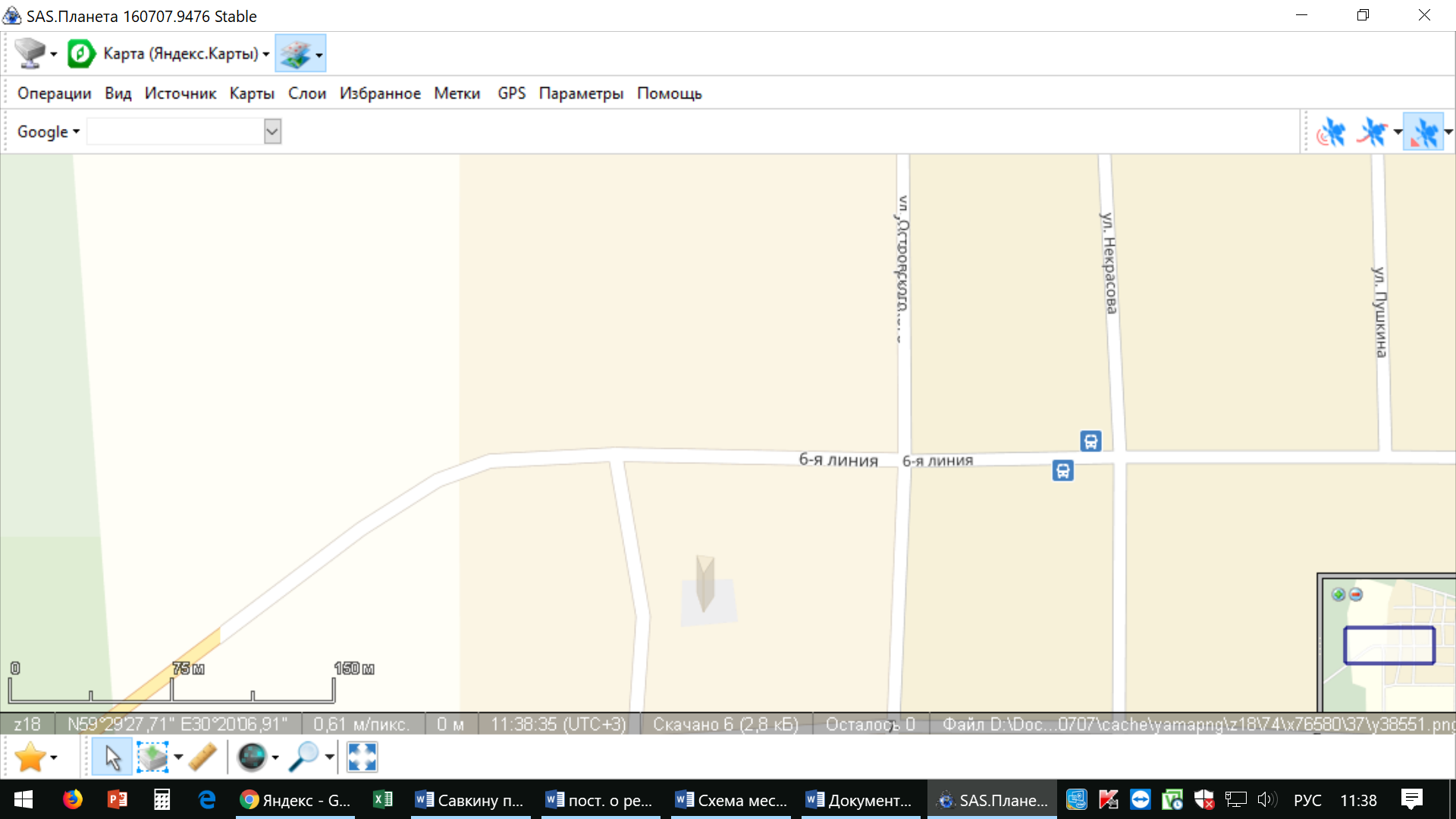 ул. 6 линия, напротив д. 4359.491161, 30.370110,площадь – 17,64 м2 (без площади пандуса)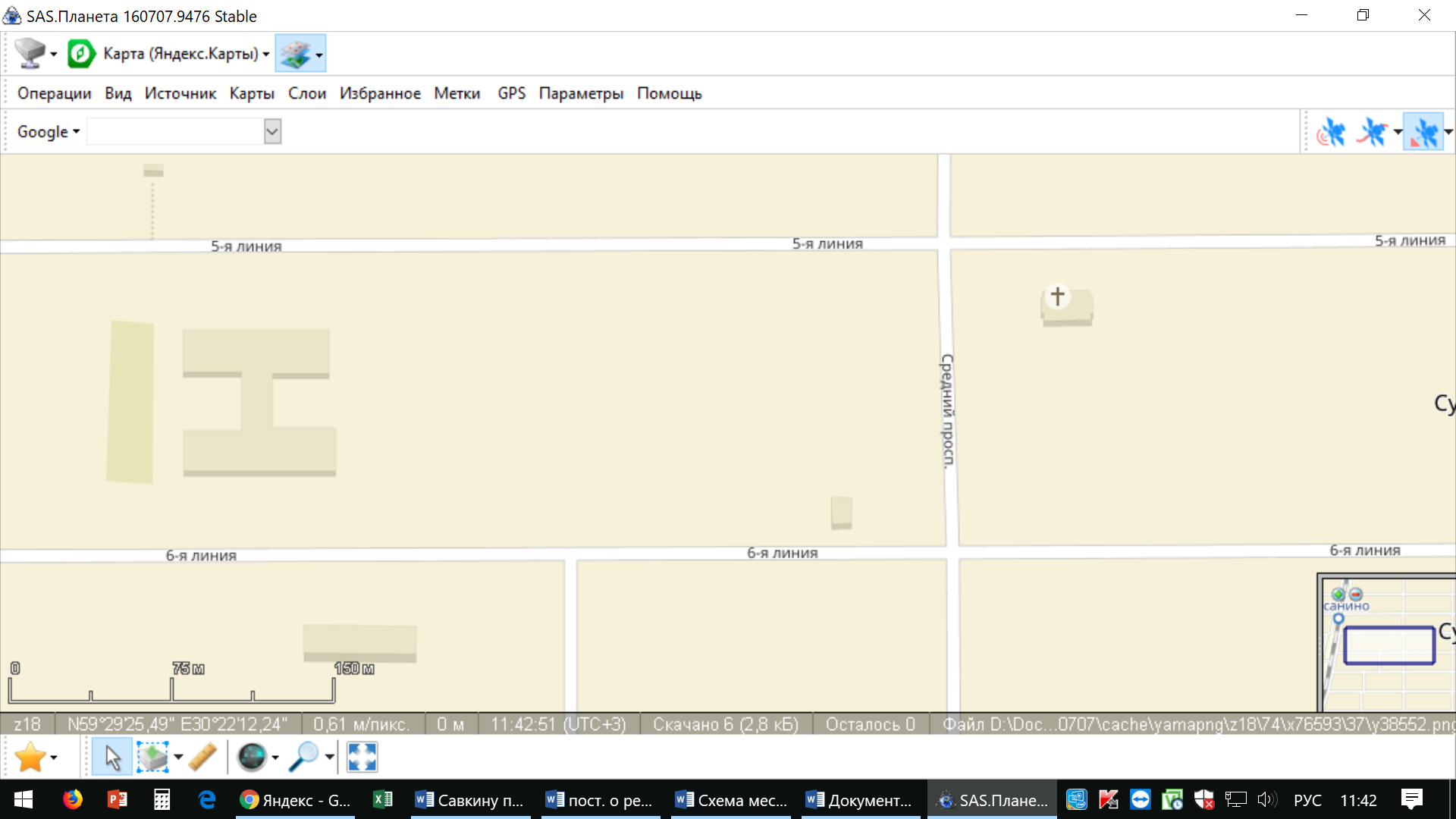 ул. 7 линия, около МКД,59.489705, 30.366633,площадь – 17,64 м2 (без площади пандуса)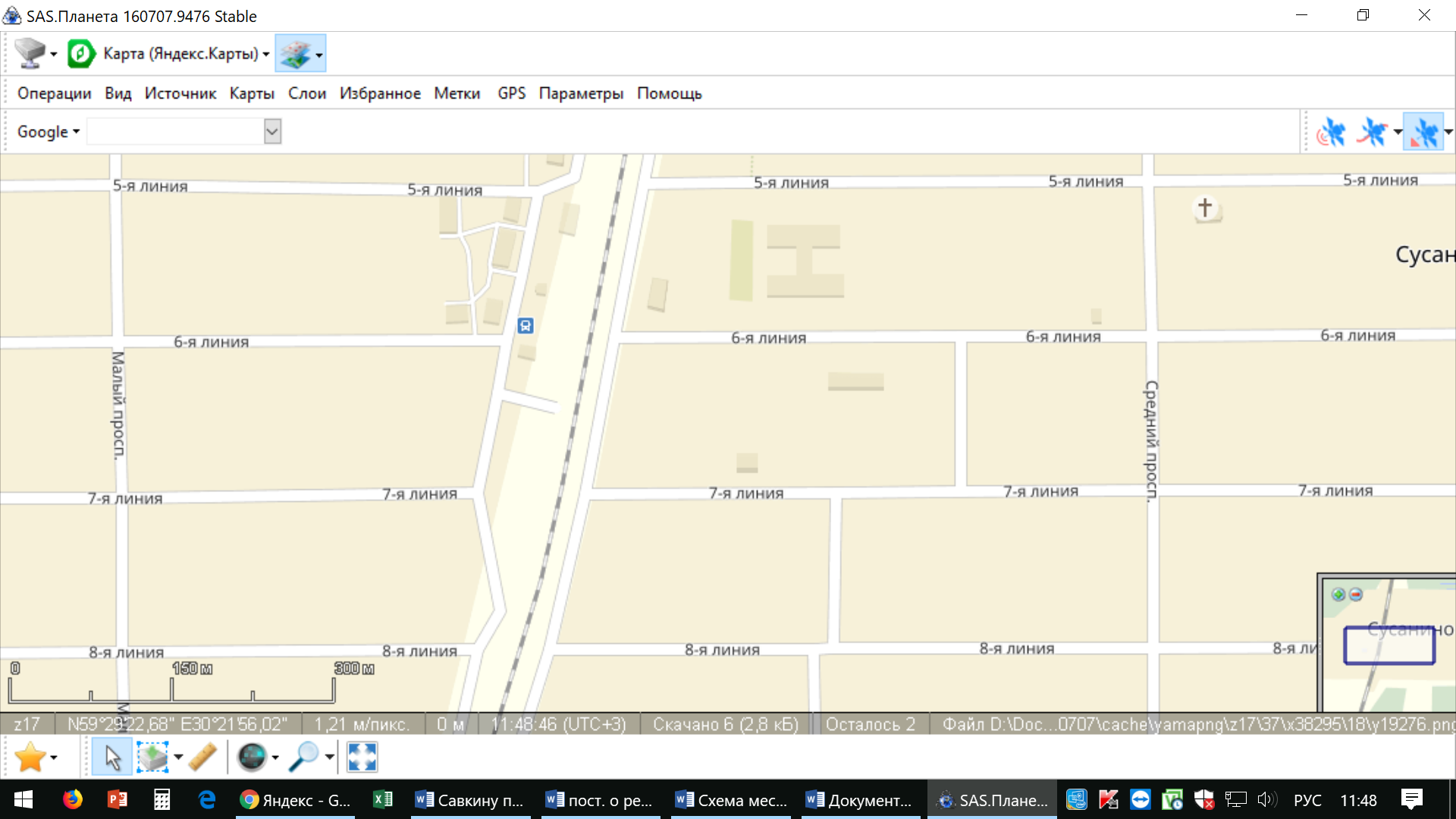 ул. 10 линия, д. 125,59.485698, 30.353859,площадь – 12 м2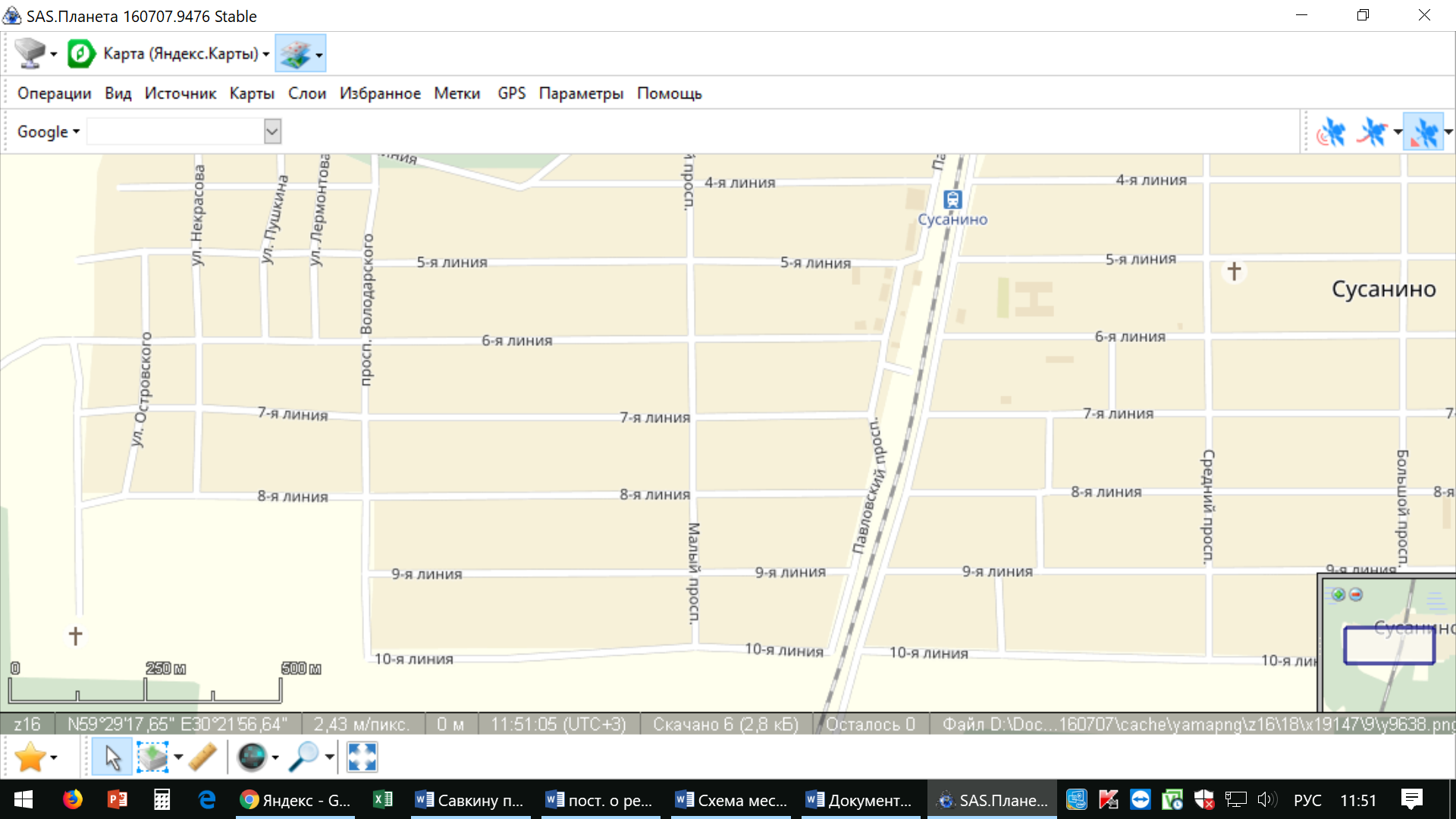 ул. 1 линия, д. 68,59.497276, 30.370407,площадь – 24 м2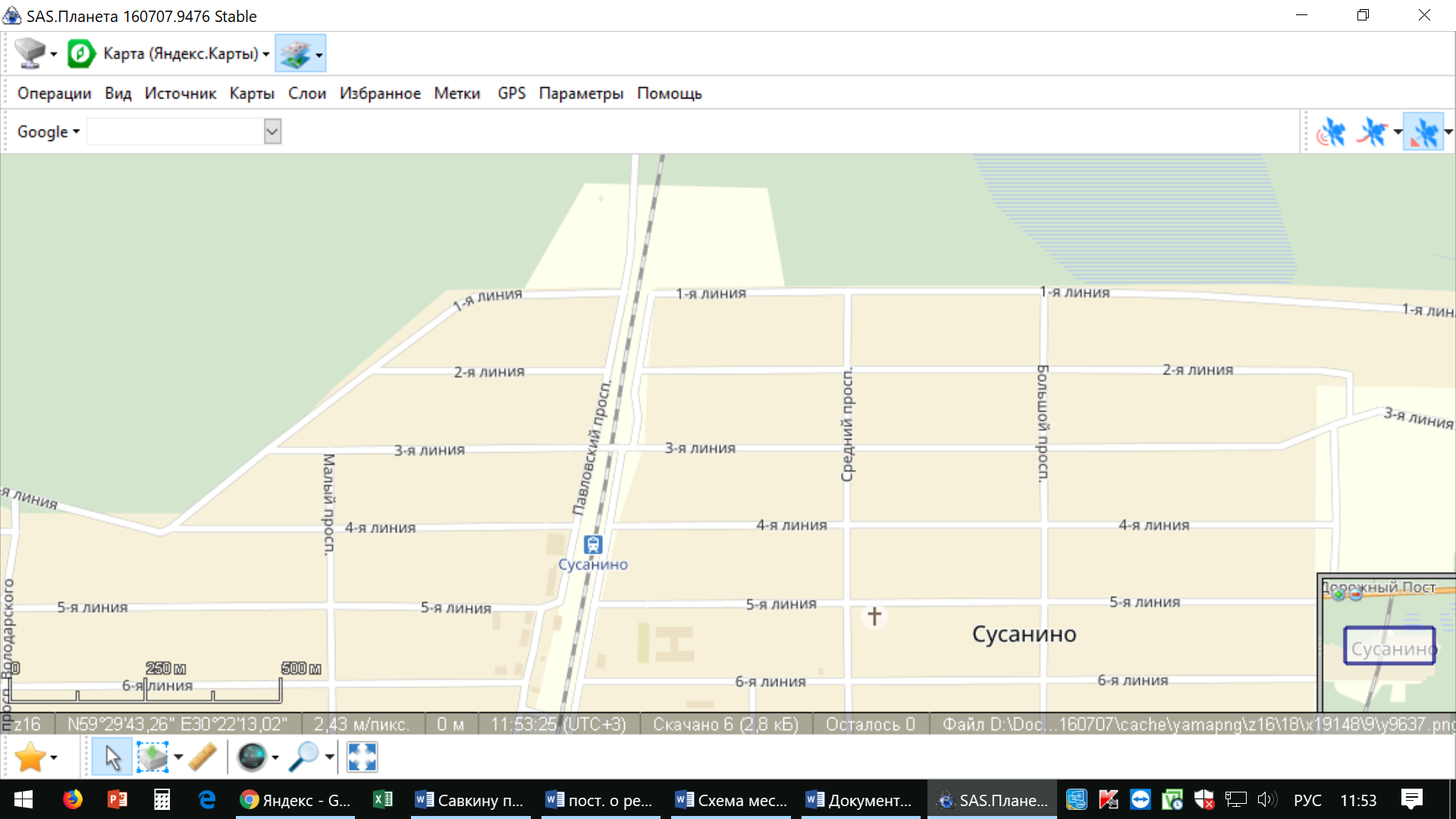 ул. 3 линия, д. 167,59.494761, 30.351968,площадь – 12 м2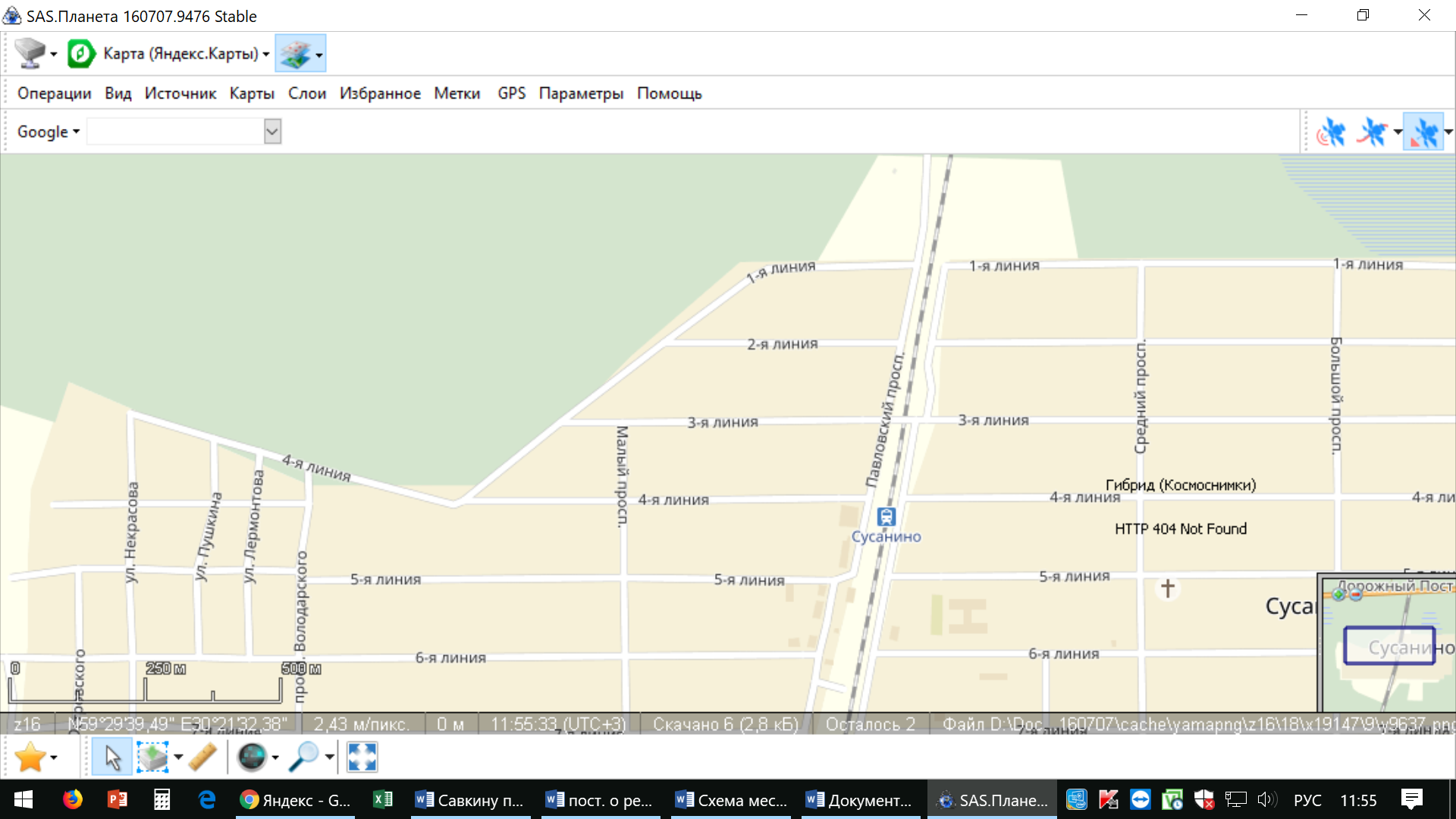 7.ул. 5 линия, д. 60,59.493356, 30.360702,площадь – 17,64 м2 (без площади пандуса)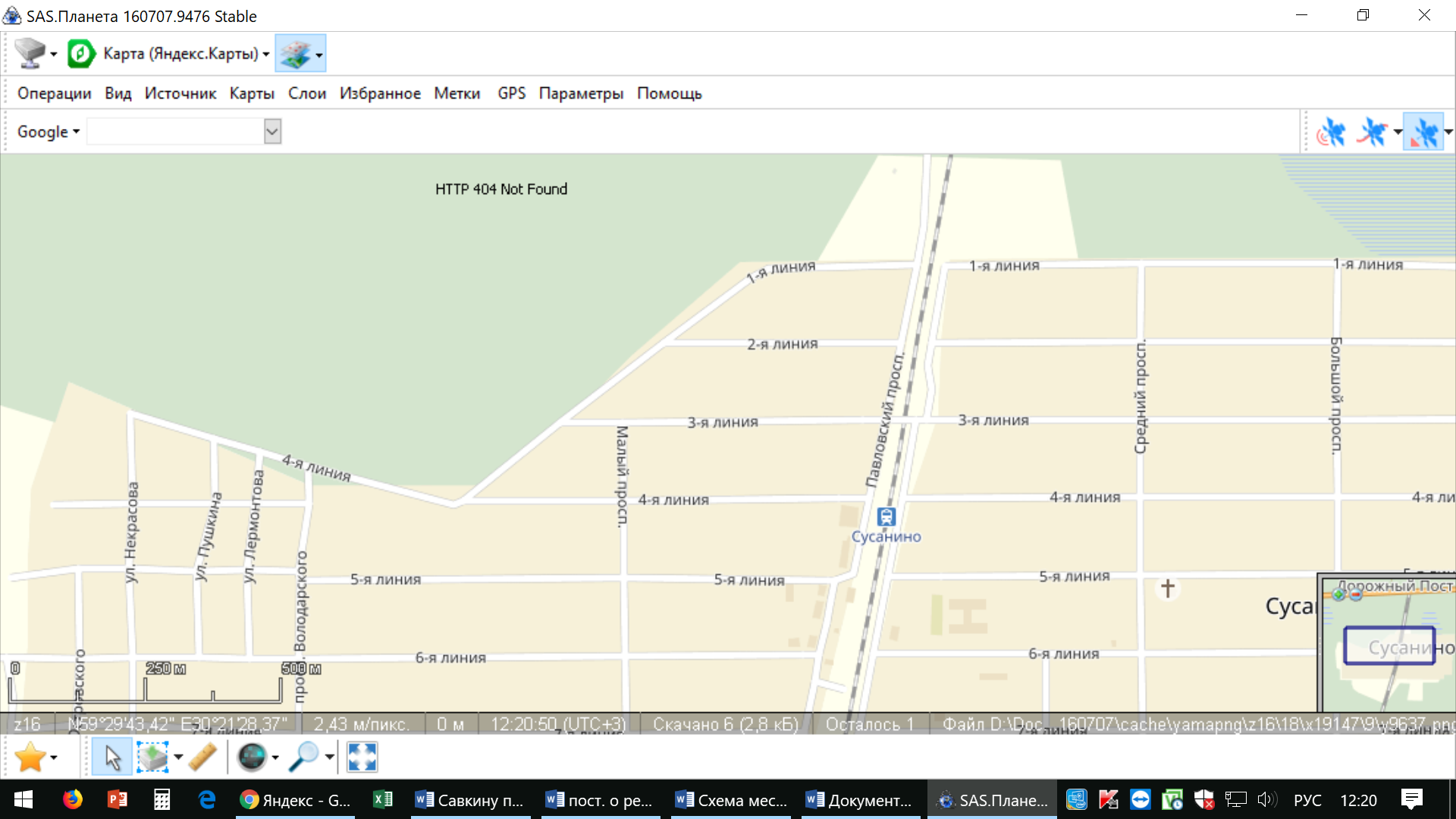 8.ул. Казарма 51 км,59.485669, 30.358990,площадь – 17,64 м2 (без площади пандуса)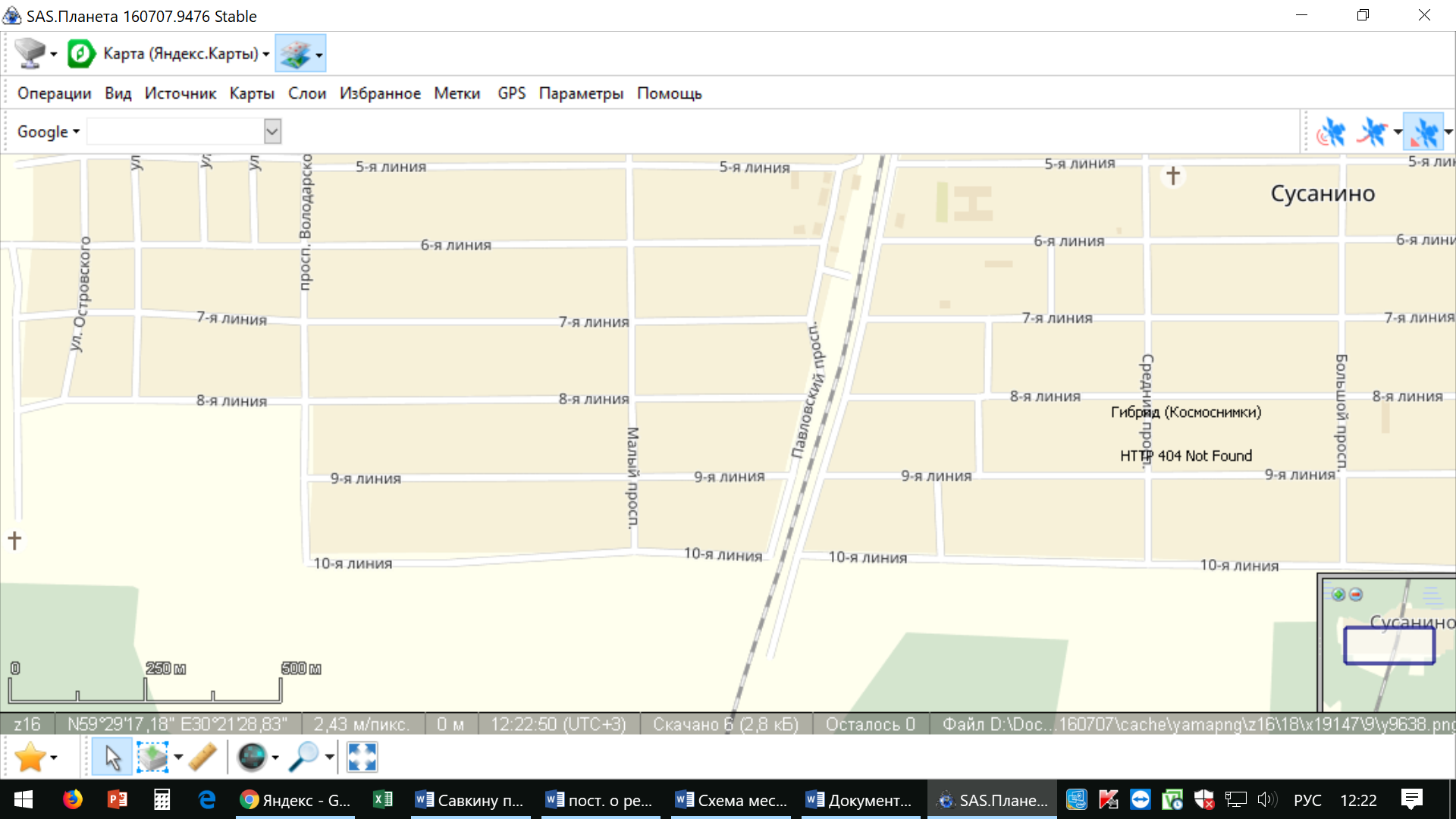 9.6 линия, за д. 112,59.490391, 30.360197,Площадь - 18,9 м2 (без площади пандуса)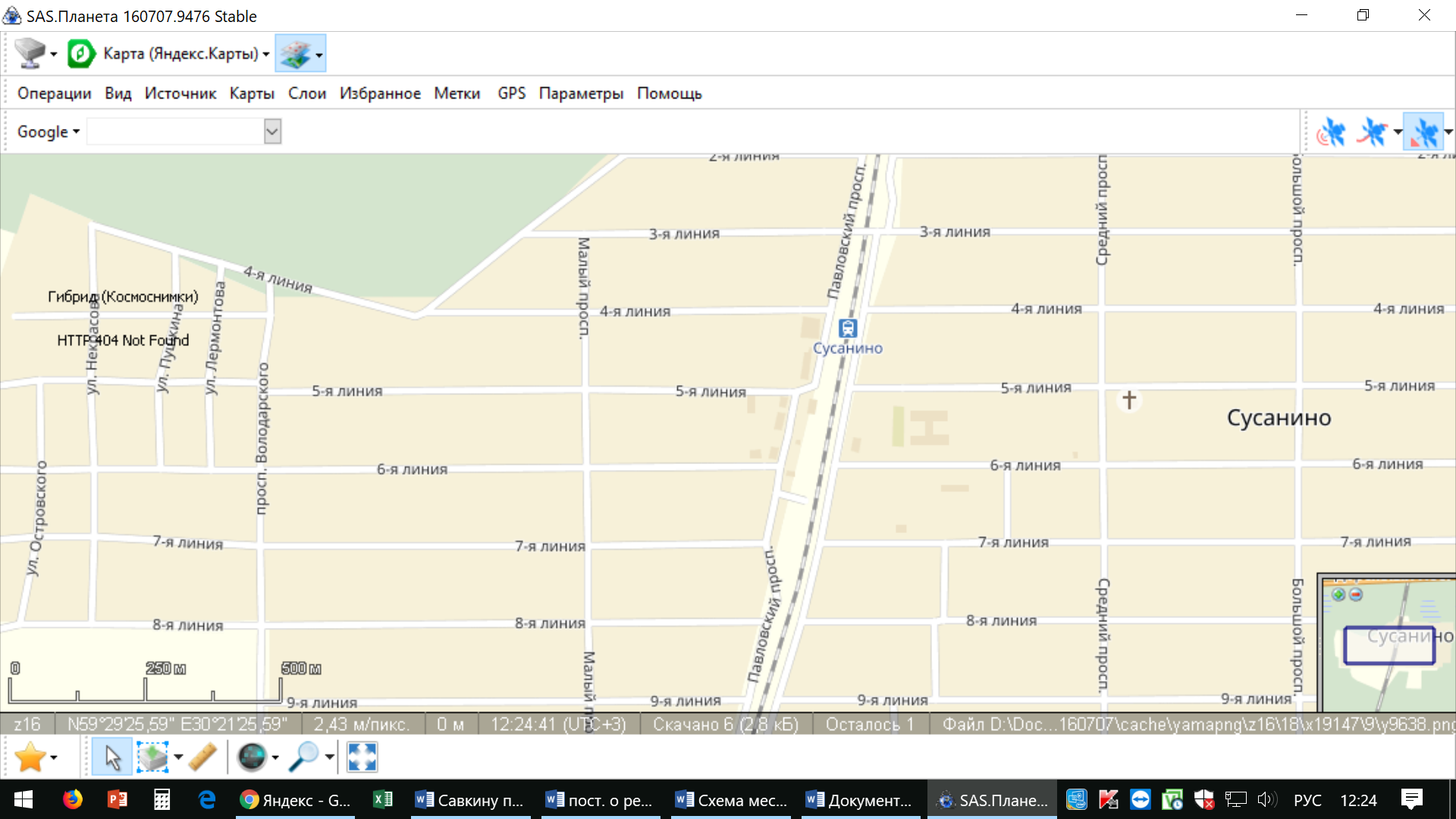 10.ул. 6 линия, д. 63,59.491054, 30.365802площадь – 18,9 м2 (без площади пандуса)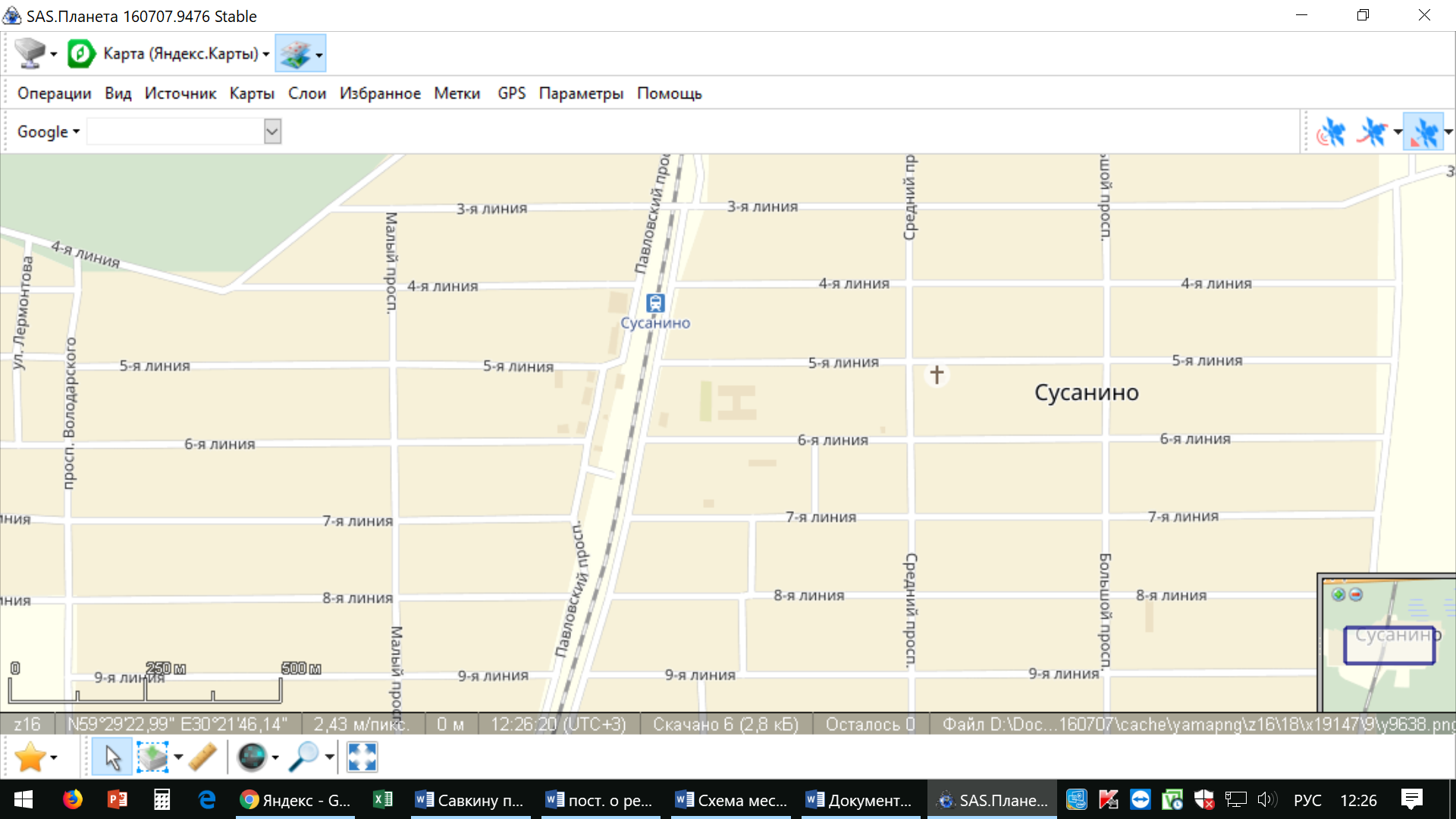 11ул. 4-я линия, дом № 108, корпус а,59.493039, 30.360563,площадь – 6 м2п. Семриноп. Семриноп. Семрино12.ул. 4 линия, напротив д. 1,59.542122, 30.381257площадь – 18,9 м2 (без площади пандуса)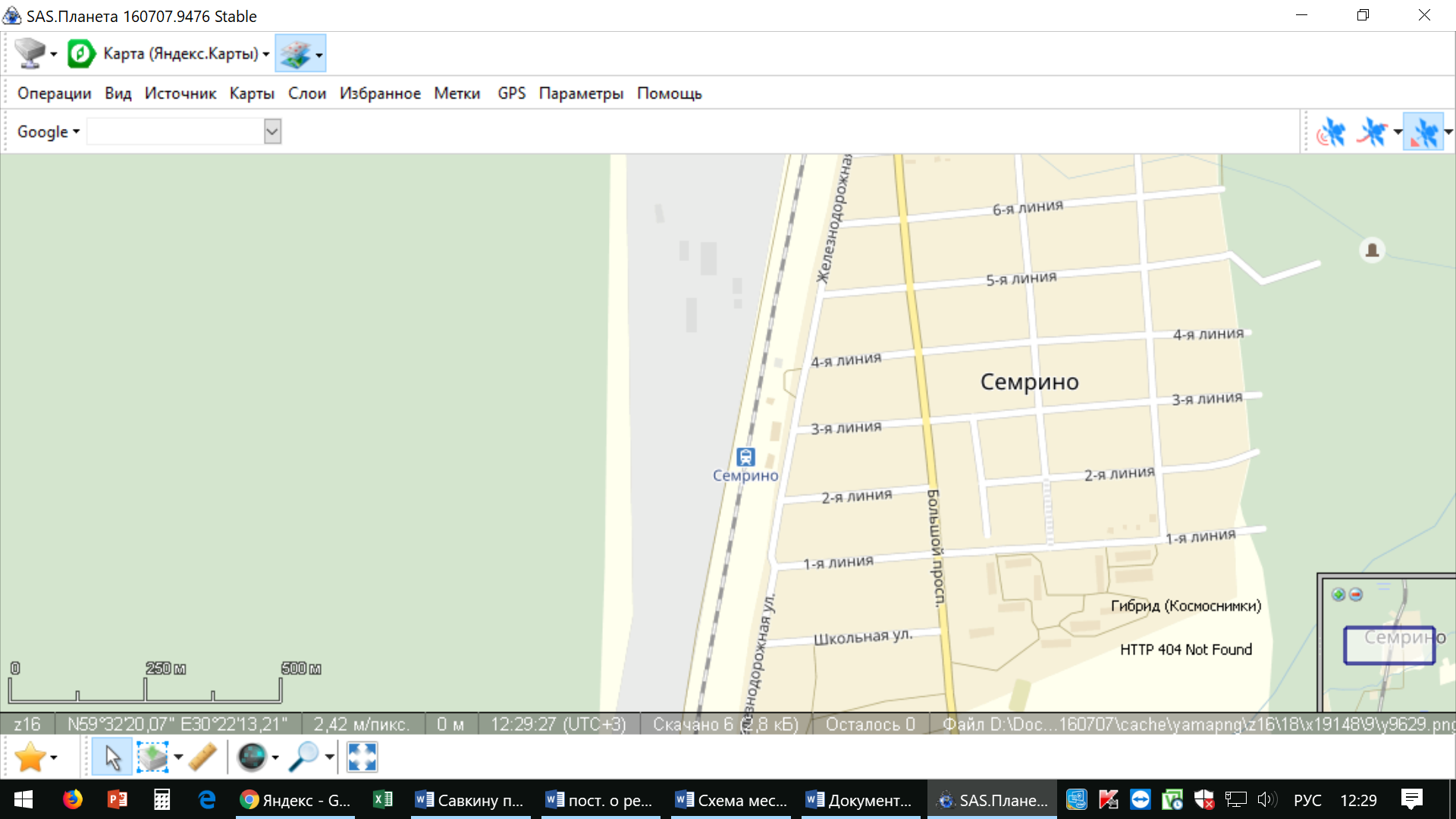 13.ул. 6 линия, напротив д. 1,59.544510, 30.382164,площадь – 18,9 м2 (без площади пандуса)14.ул. 8 линия, д. 2,59.546935, 30.383974,площадь – 17,64 м2 (без площади пандуса)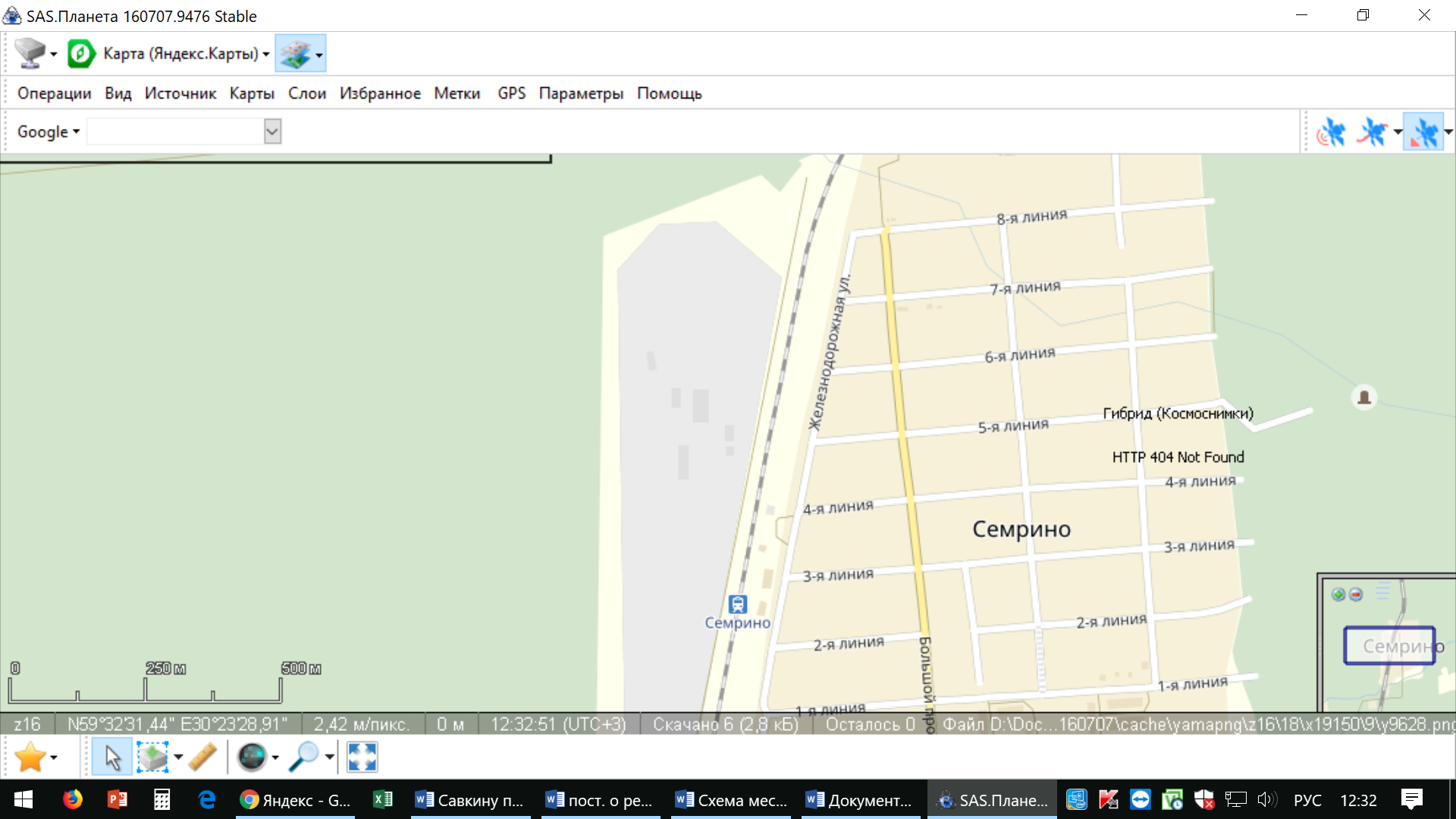 15.ул. 1 линия, напротив д. 259.539038, 30.380208,площадь – 17,64 м2 (без площади пандуса)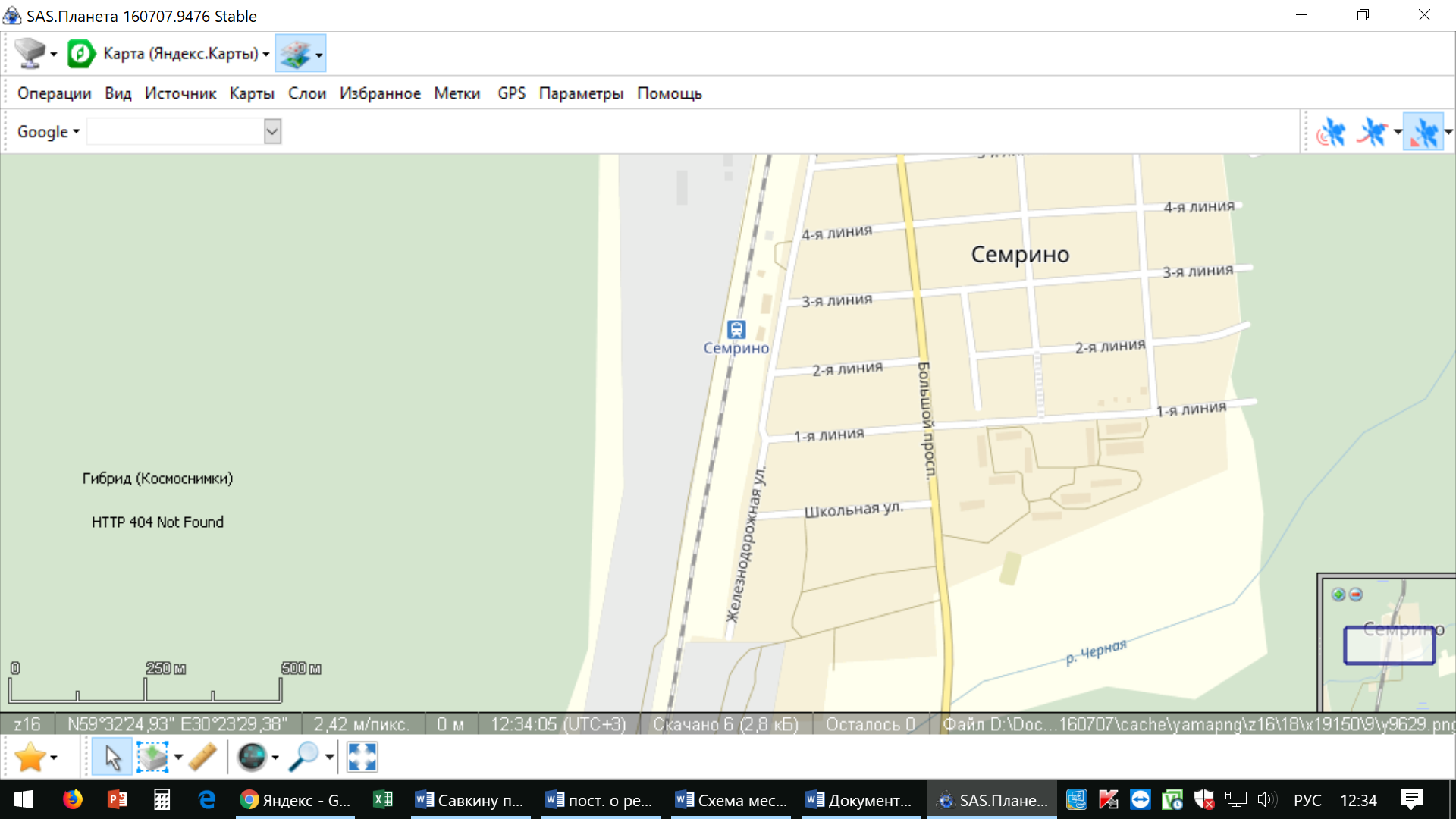 16.ул. 1 линия, за д. 12 (МКД)59.538527, 30.392306,площадь – 29,25 м217.ул. Большой проспект, за д. 4 (МКД),59.537818, 30.388527,площадь – 29,25 м218.ул. Хвойная,59.528774, 30.366523,площадь – 12 м2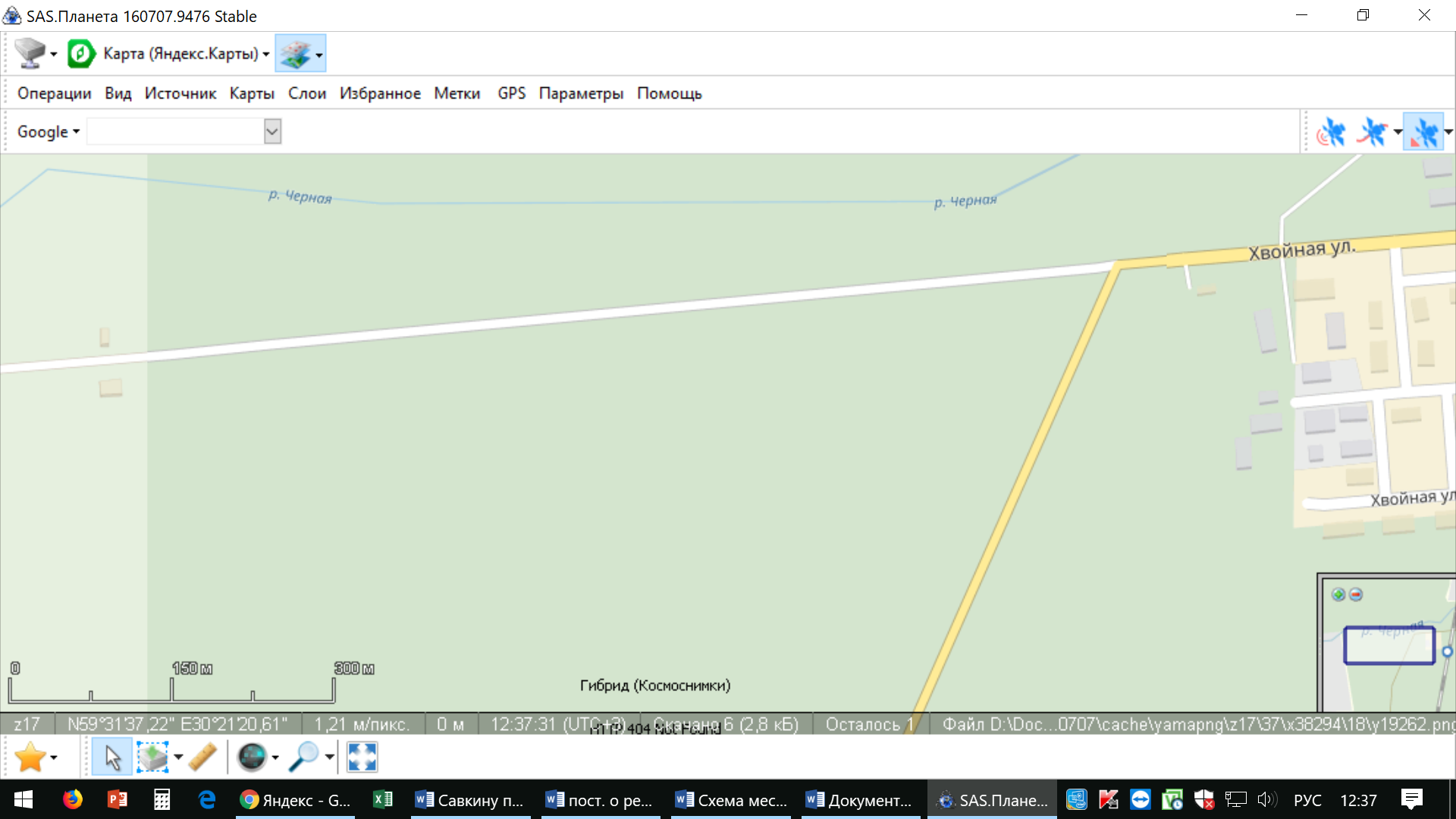 19.ул. Хвойная, д. 24,59.528276, 30.349827,площадь – 6 м220.ул. Хвойная, д. 24а, 59.527266, 30.373036,площадь – 12 м2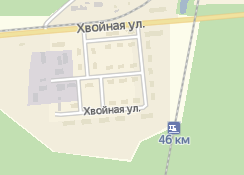 п. Кобраловоп. Кобраловоп. Кобралово21.ул. Железнодорожная, д. 4,59.588216, 30.389982,площадь – 6 м2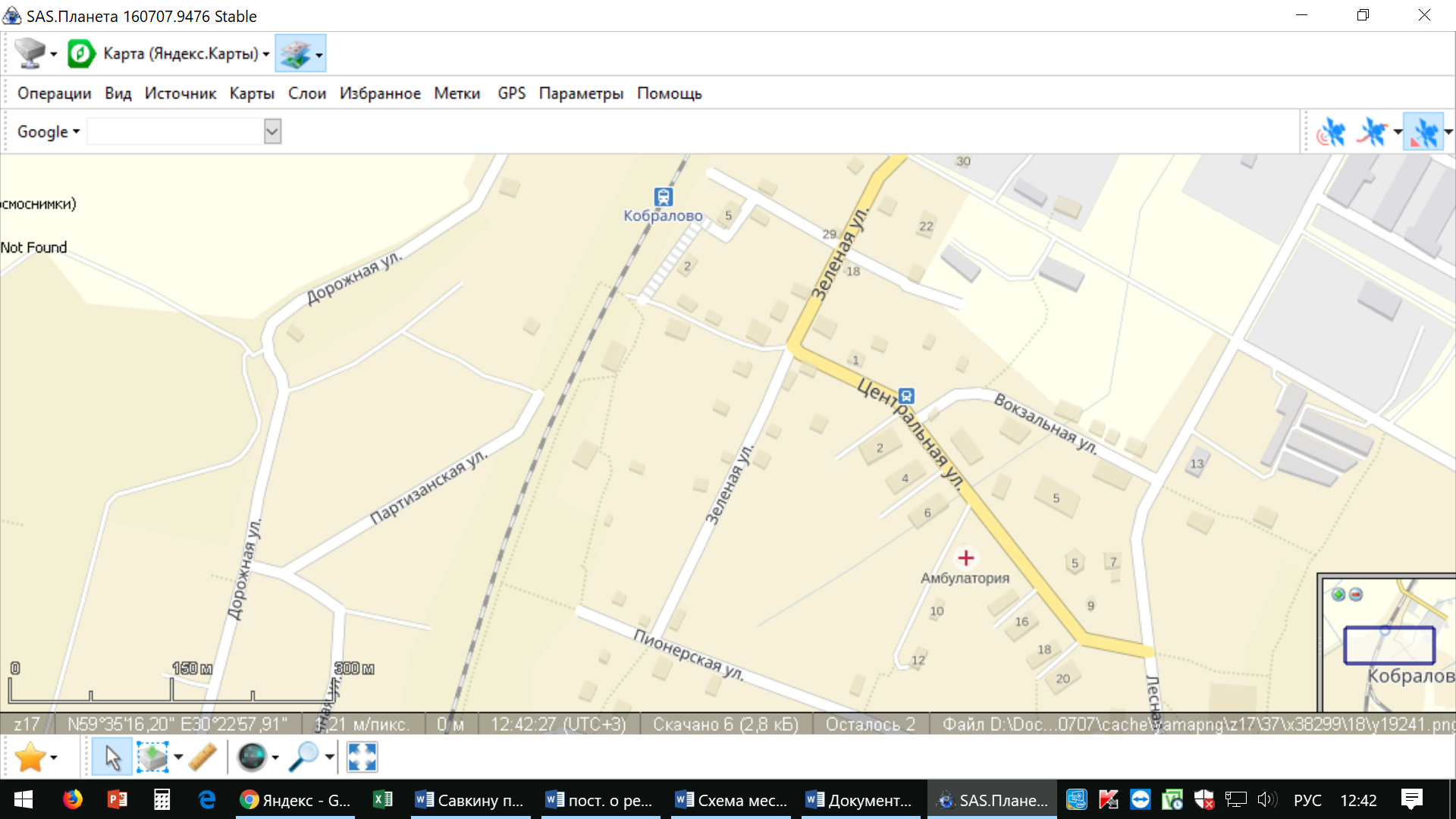 22.ул. Центральная, д. 6,59.587387, 30.394004,площадь – 17,64 м2 (без площади пандуса)23.ул. Центральная, д. 16,59.586168, 30.395930,площадь – 17,64 м2 (без площади пандуса)24.ул. Лесная, д. 2б,59.583586, 30.399182,площадь – 18,9 м2 (без площади пандуса)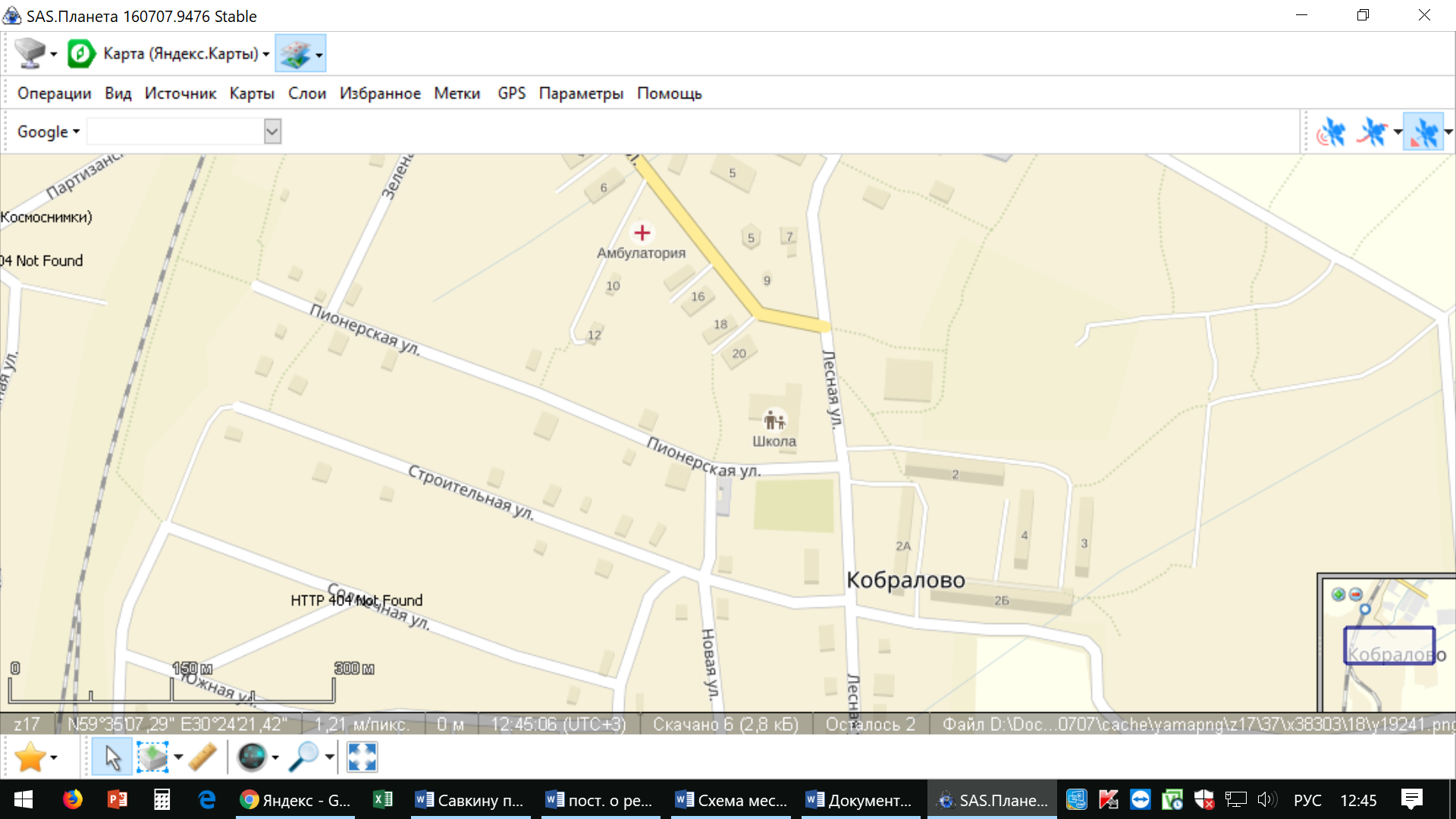 25.ул. Лесная, д. 4,59.584767, 30.402666,площадь – 18,9 м2 (без площади пандуса)26.ул. Урожай-1, напротив д. 159.582674, 30.395370,площадь – 18,9 м2 (без площади пандуса)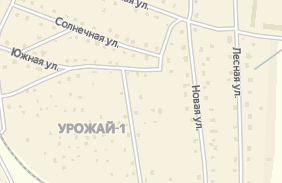 27.ул. Урожай-2, напротив д. 159.579394, 30.399838,площадь – 18,9 м2 (без площади пандуса)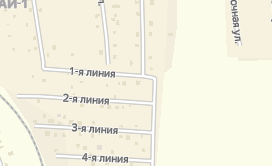 28.угол ул. Цветочная и Светлая, 59.582634, 30.403198,площадь – 17,64 м2 (без площади пандуса)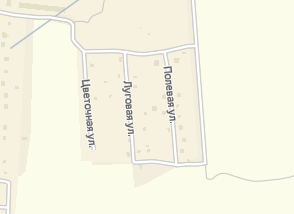 29.ул. Березовая роща-Дачная, (напротив магазина)59.588337, 30.384128,площадь – 17,64 м2 (без площади пандуса)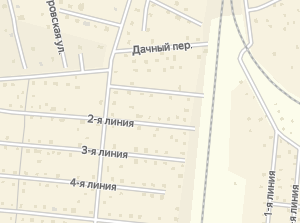 30.ул. Дорожная, напротив д. 359.588372, 30.384429,площадь – 18,9 м2 (без площади пандуса)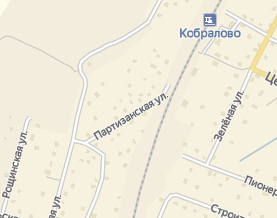 31.ул. Центральная, д. № 1,59.587726, 30.395641,площадь – 15 м232.СНТ «Дружба» массив «Красницы»59.457161, 30.290090площадь – 16 м2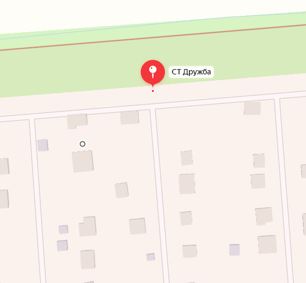 33. Массив «34 км», СНТ «Заречное», ул. Лесная, уч. 3859.633769, 30.461554площадь – 14 м2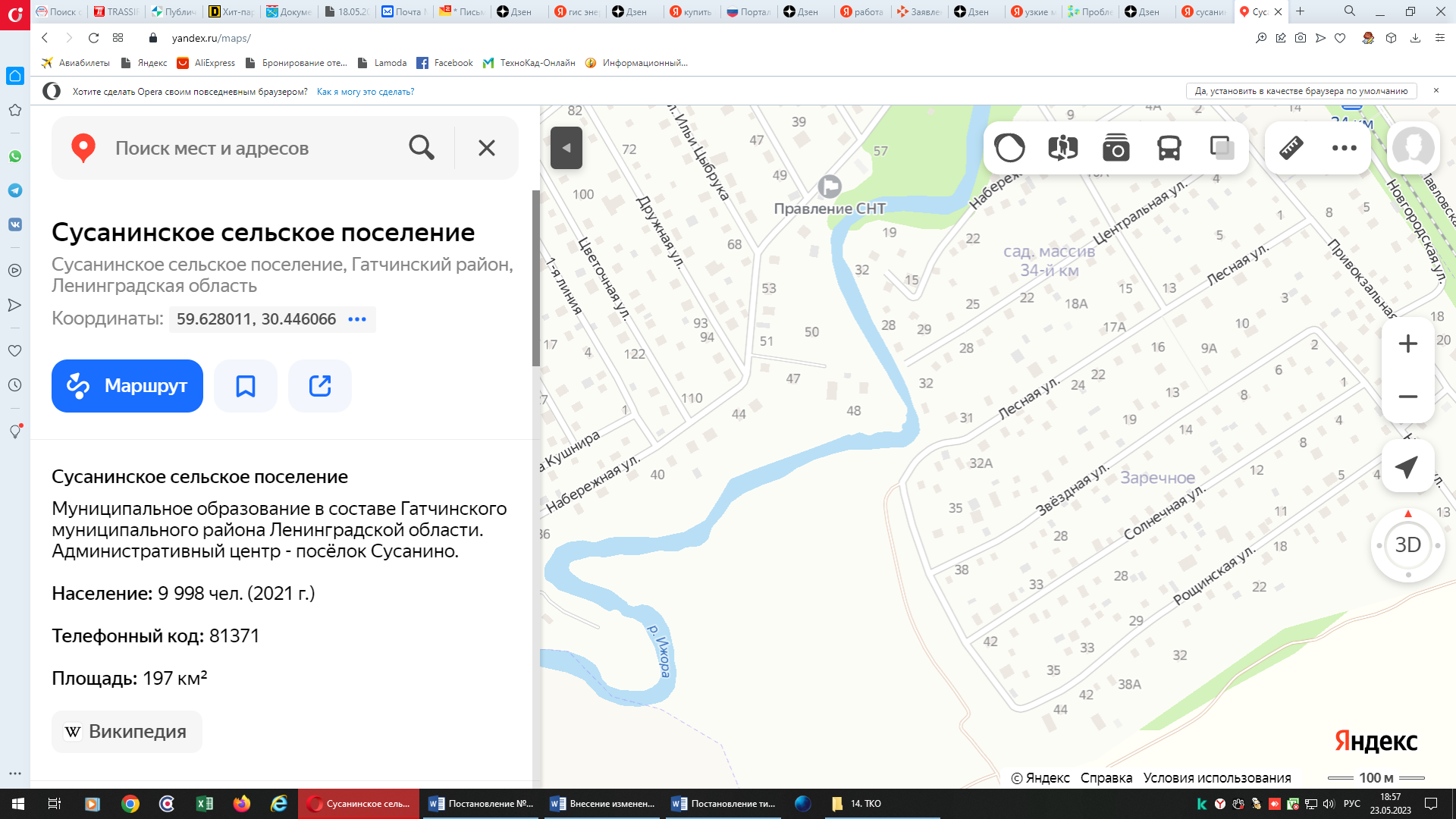 34.Массив «Кобралово», СНТ «Магистраль», 59.578936, 30.393564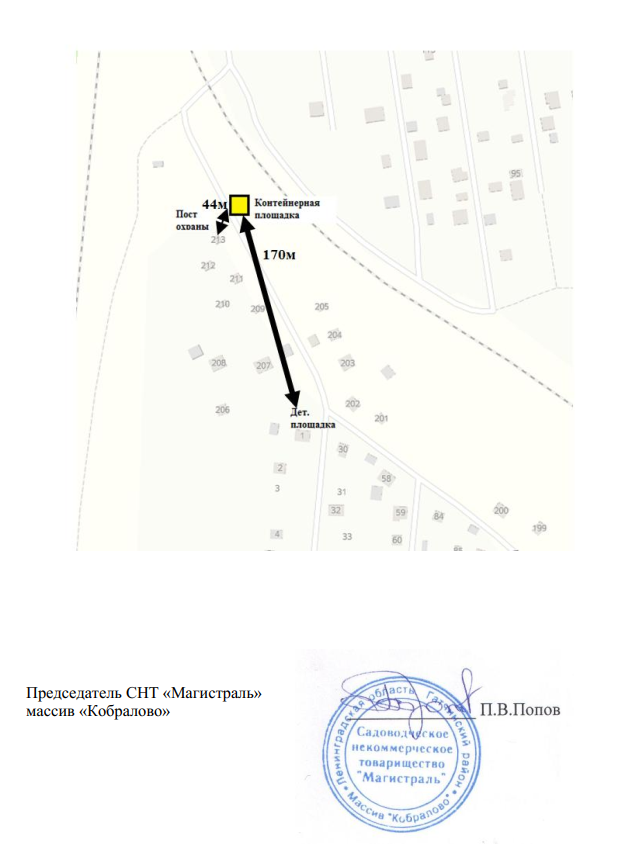 35. Массив «Антропшино», СНТ «Строитель», 59.6329, 30.4522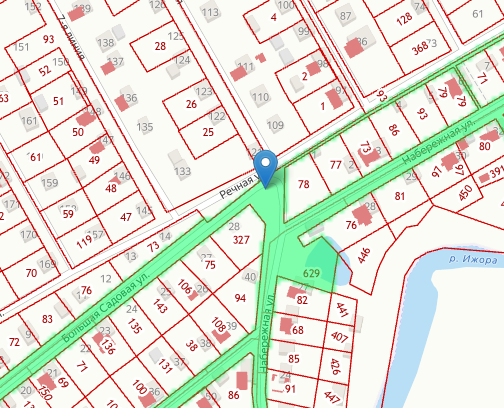 36.Массив «Антропшино», СНТ «Магистраль», 2 линия59.636479; 30.453789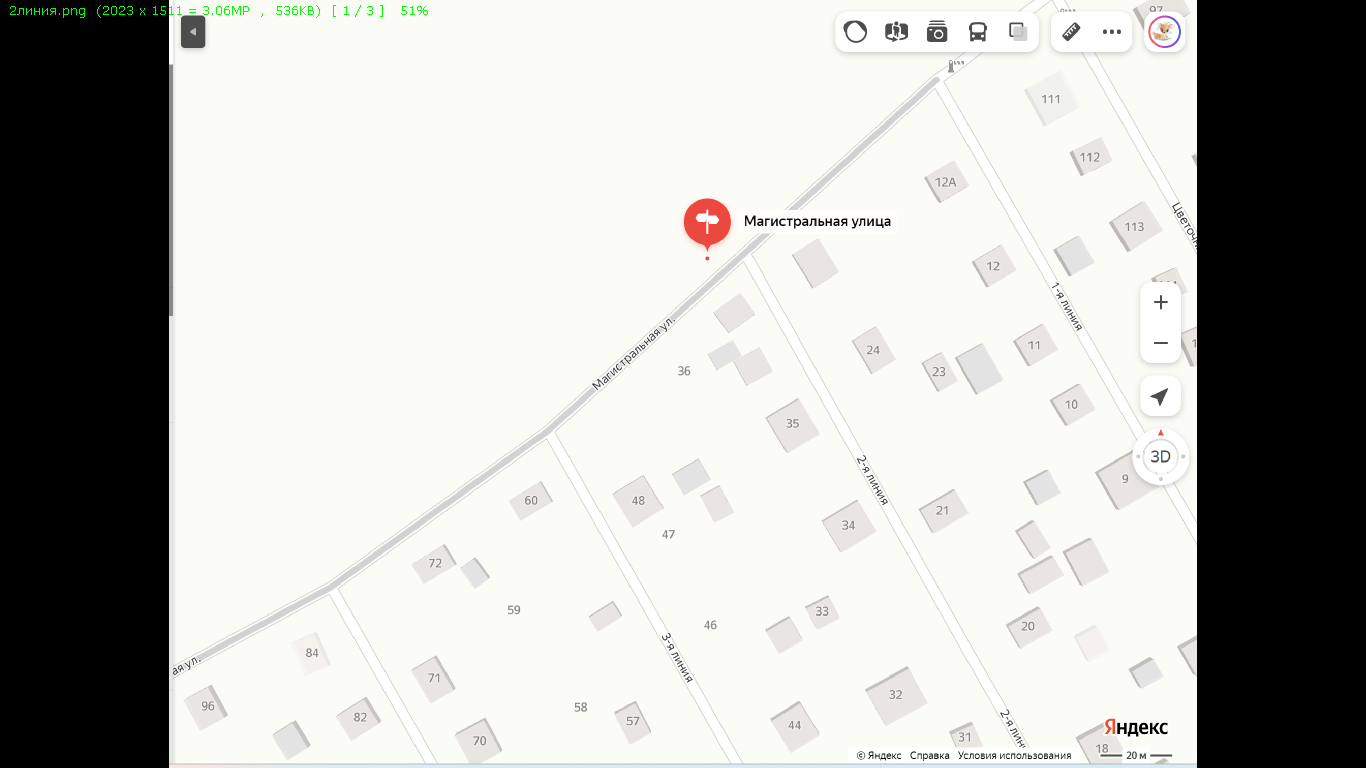 37.Массив «Антропшино», СНТ «Магистраль», 9 линия59.634252; 30.446703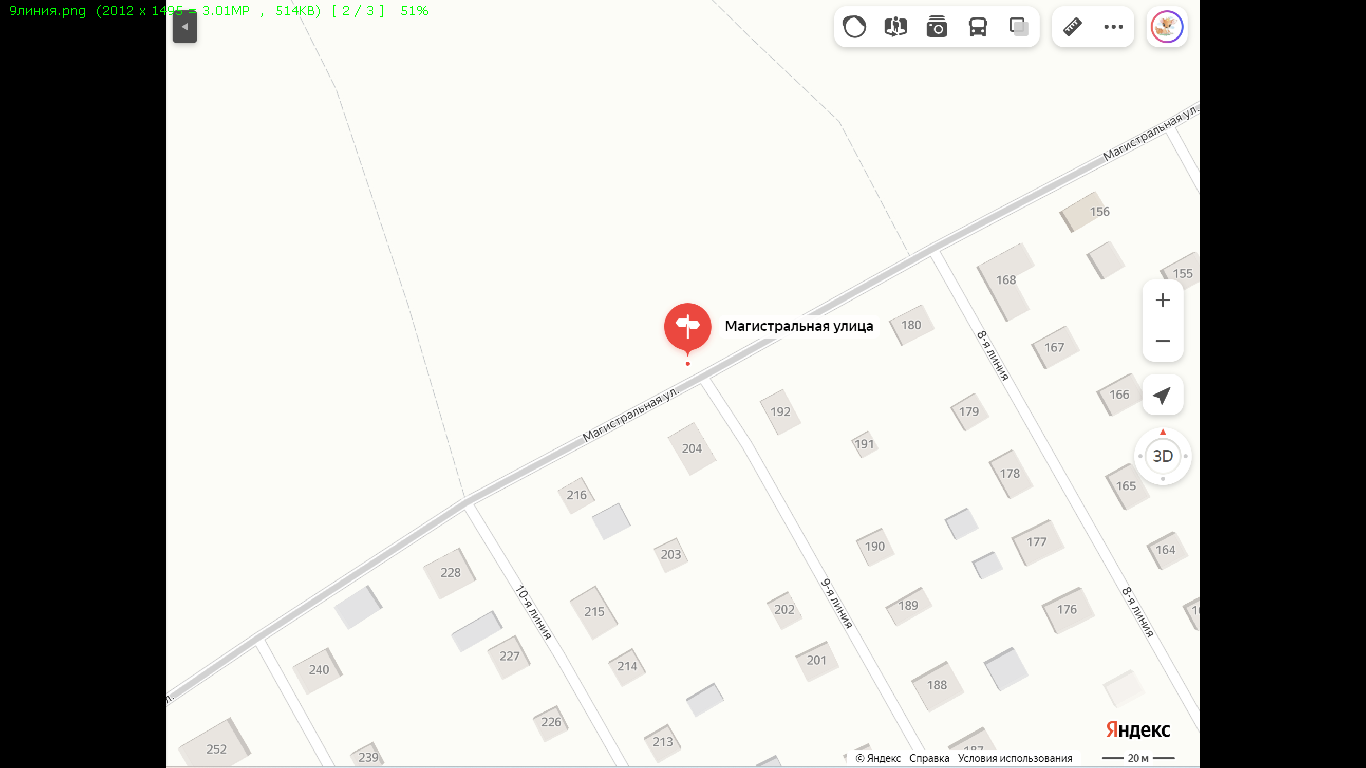 38.Массив «Антропшино», СНТ «Магистраль», между15-16 линиями59.632301; 30.440778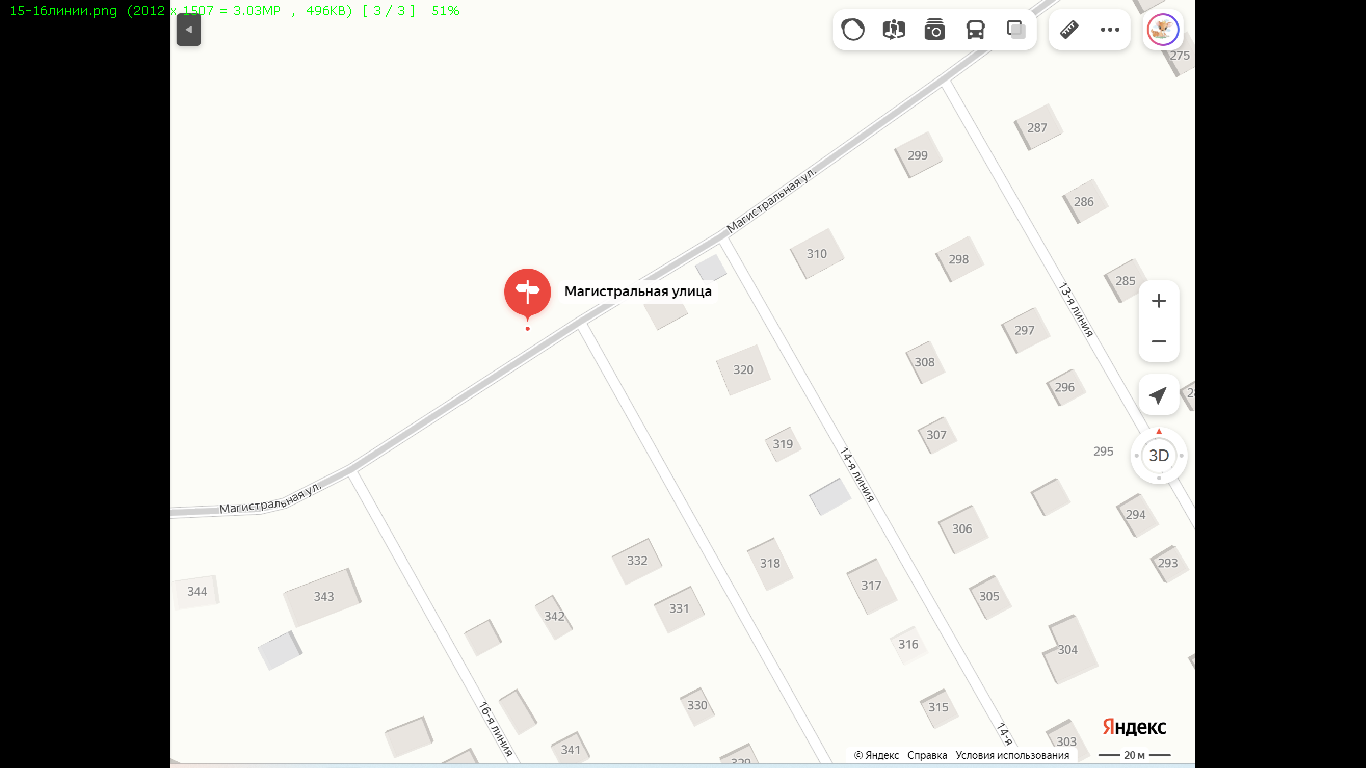 